SZPITAL SPECJALISTYCZNY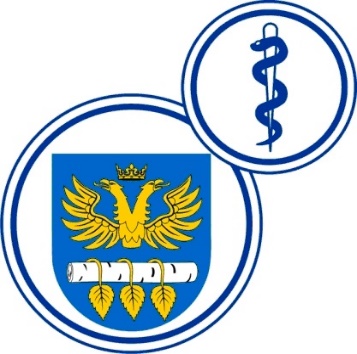 W BRZOZOWIEPODKARPACKI OŚRODEK ONKOLOGICZNYim. Ks. Bronisława MarkiewiczaADRES:  36-200  Brzozów, ul. Ks. J. Bielawskiego 18tel./fax. (013) 43 09  587www.szpital-brzozow.pl         e-mail: zampub@szpital-brzozow.pl___________________________________________________________________________Sz.S.P.O.O. SZPiGM 3810/18/2024                                                        Brzozów 27.02.2024r.Informacja z czynności otwarcia ofert na podstawie art. 222 ust. 5 ustawy Prawo zamówień publicznychDotyczy: postępowania o zamówienie publiczne na dostawę worków foliowych i pojemników na odpady: Sz.S.P.O.O.SZPiGM 3810/18/2024r.Firmy i adresy wykonawców, którzy złożyli oferty w terminie:CZĘŚĆ nr 1oferta nr 2Helplast Hadasik i Wspólnicy Sp. J.ul. Powstańców Śląskich 1143-190 MikołówNIP: 635 000 22 09wielkość: mikroprzedsiębiorcacena oferty w zł. brutto: 285 323,10termin dostawy: 6 dni roboczychoferta nr 4PPHU Marcin Artur Tarczyńskiul. Długosza 6/1599-300 KutnoNIP: 775 100 83 65wielkość: mały przedsiębiorcacena oferty w zł. brutto: 293 379,60termin dostawy: 5 dni roboczychoferta nr 6Kros-Fol Marcel Zającul. Młynek 2038-406 OdrzykońNIP: 684 242 73 11wielkość: mały przedsiębiorcacena oferty w zł. brutto: 338 582,10termin dostawy: 6 dni roboczychCZĘŚĆ nr 2oferta nr 1Intergos Sp. z o.o.ul. Legionów 55 43-300 Bielsko-BiałaNIP: 547-017-02-22wielkość: mały przedsiębiorcacena oferty w zł. brutto: 270 563,10termin dostawy: 5 dni roboczychoferta nr 5Zarys International Group Sp. z o.o. Sp.k.ul. Pod Borem 1841-808 ZabrzeNIP: 648 199 77 18wielkość: duży przedsiębiorcacena oferty w zł. brutto: 303 673,47termin dostawy: 6 dni roboczychoferta nr 3Przedsiębiorstwo Produkcyjno Handlowe Med-Plast s.c.ul. Zielna 8442-200 CzęstochowaNIP: 949 13 78 384wielkość: mały przedsiębiorcacena oferty w zł. brutto: 359 799,60termin dostawy: 6 dni roboczych